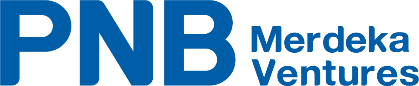 KENYATAAN MEDIA29 Disember 2022PNB Merdeka Ventures Sdn. Berhad (PMVSB) Memberi Kerjasama Penuh Terhadap Insiden Ceroboh Merdeka 118Berhubung laporan berita mengenai pendaki di puncak menara Merdeka 118, siasatan sedang dijalankan.Kami ingin menekankan bahawa pembangunan Merdeka 118 merupakan tapak pembinaan yang masih giat dijalankan dan keselamatan menjadi keutamaan kami. Mana-mana pihak yang didapati menceroboh tanah persendirian akan didakwa mengikut undang-undang.Kami memberikan sokongan dan kerjasama penuh kepada pihak berkuasa mengenai perkara ini.